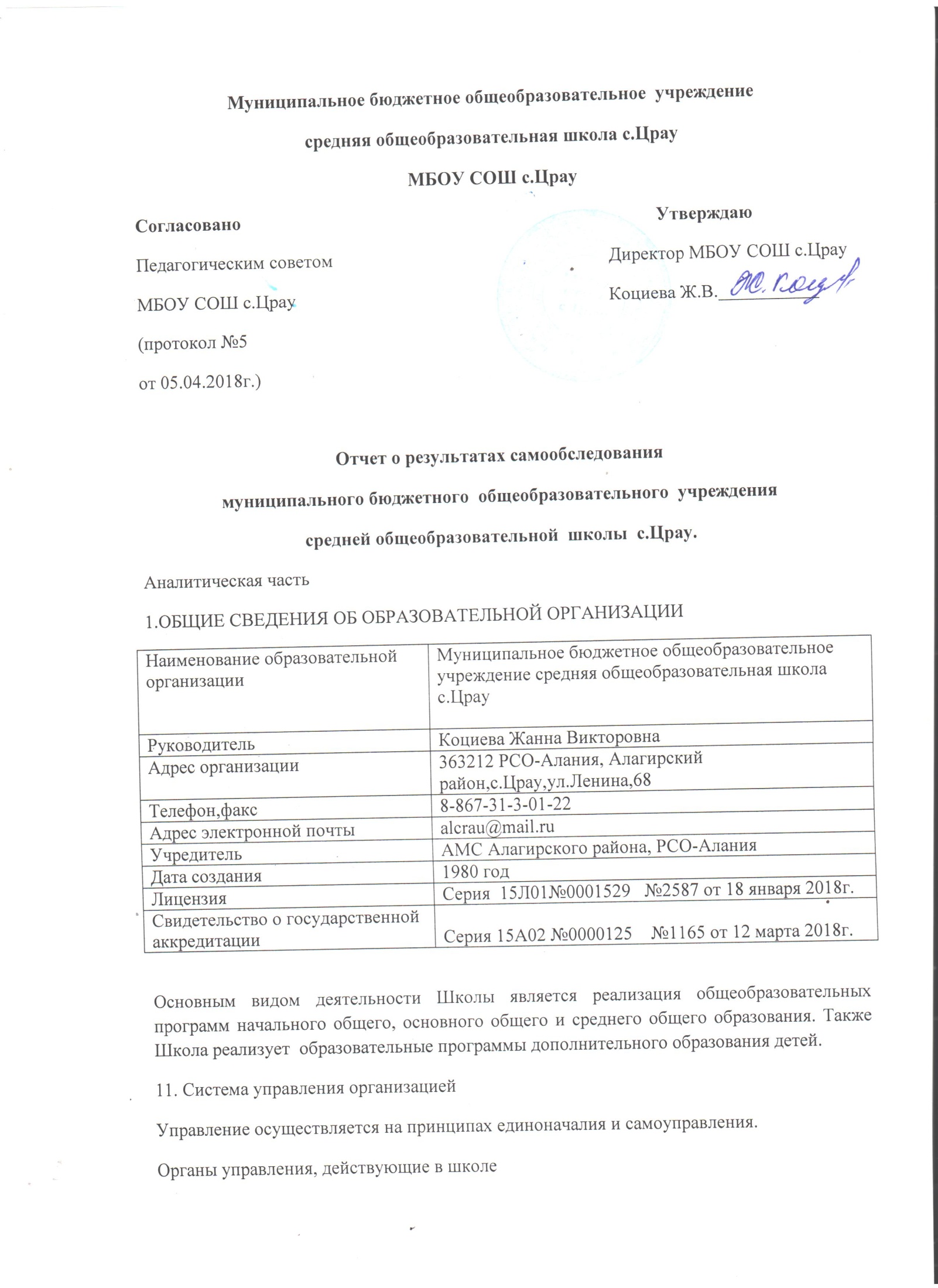 Для осуществления учебно-методической работы в Школе создано четыре  предметных методических объединения:− русского языка и литературы, родного языка и литературы;− естественно-научных и математических дисциплин;− объединение педагогов начального образования._ объединение классных руководителей.III. Оценка образовательной деятельностиОбразовательная деятельность в Школе организуется в соответствии с Федеральным законом от 29.12.2012 № 273-ФЗ «Об образовании в Российской Федерации», ФГОС начального общего, основного общего и среднего общего образования, СанПиН 2.4.2.2821-10 «Санитарно-эпидемиологические требования к условиям и организации обучения в общеобразовательных учреждениях», основными образовательными программами по уровням, включая учебные планы, годовые календарные графики, расписанием занятий.Учебный план 1–4 классов ориентирован на 4-летний нормативный срок освоения основной образовательной программы начального общего образования (реализация ФГОС НОО), 5–9 классов – на 5-летний нормативный срок освоения основной образовательной программы основного общего образования (реализация ФГОС ООО), 10–11 классов – на 2-летний нормативный срок освоения образовательной программы среднего общего образования.  Воспитательная работа	Воспитательная работа способствует развитию нравственной, физически здоровой личности, способной к творчеству и самоопределению. Были проведены следующие мероприятия: «Здравствуй, школа», «Осенний бал», «Посвящение в первоклассники», « День матери», «Посвящение в пионеры», «Карнавал», «Осенняя ярмарка», на вырученные средства оказали помощь многодетным и малообеспеченным детям, конкурс рисунков на тему «Дорожная азбука», «И снова в моем крае пора золотая». В октябре 2017 года в здании АМС в ряды РДШ торжественно приняты учащиеся 5-6 классов. В 2017 году Школа провела работу по профилактике употребления психоактивных веществ (ПАВ), формированию здорового образа жизни и воспитанию законопослушного поведения обучающихся. Мероприятия проводились с участие инспектора ПДН,  обучающихся и их родителей.В школе состоялось общешкольное родительское собрание. Тема: «Профилактика безнадзорности и правонарушений», также была организована конкурс - выставка плакатов по теме «Нет наркотикам» с показом видеороликов, проведен круглый стол с учащимися 8-11 классов по темам «профилактика спиртных и наркотических веществ». Проводилась систематическая работа с родителями по разъяснению уголовной и административной ответственности за преступления и правонарушения, связанные с незаконным оборотом наркотиков, незаконным потреблением наркотиков и других ПАВ. Для учащихся школы от 13 лет проводилось тестирование на предмет раннего выявления незаконного потребления наркотических средств и психотропных веществ. Дополнительное образованиеВажным звеном в системе воспитательной работы является система допобразования. В школе ведутся следующие кружки: «Занимательный русский язык», «Занимательная математика», «Осетия – мой край родной», «Афалгаст ивгъуыдма», «Математический калейдоскоп», «музыкальная шкатулка», «Информатика», «Познай себя», «Хореография». На базе школы занимаются различные спортивные секции.  Результатом является большое число призеров и победителей на самых разных конкурсах и смотрах муниципального, республиканского, всероссийского и международного  уровней. Так, победителями и призерами школьного уровня стали 67 учащихся. В  районе в 2017 году победу одержали 59 учащихся. 12 учеников стали призерами всероссийских конкурсов, в республике – 19 учащихся.IV. Содержание и качество подготовкиСтатистика показателей за 2015–2017 годыПриведенная статистика показывает, что положительная динамика успешного освоения основных образовательных программ сохраняется. Профильного и углубленного обучения в Школе нет. Из школьного компонента выделены часы на учебные предметы: русский язык, математика, биология и родная литература.Краткий анализ динамики результатов успеваемости и качества знаний.Результаты освоения учащимися программ основного общего образования по показателю «успеваемость» в 2017 годуПо сравнению с 2016 годом успеваемость снизилась на 8,7%, а качество на  1,9%. Результаты освоения программ среднего общего образования обучающимися 10, 11 классов по показателю «успеваемость» в 2017 году.По сравнению с 2016 годом успеваемость снизилась на 5%, а качество повысилось на 2%. Результаты сдачи ЕГЭ 2017 годаВ 2017 году результаты ЕГЭ улучшились по сравнению с 2016 годом по  всем предметам.   Повысился средний тестовый бал (с 37 до 53)Результаты сдачи ОГЭ 2017 годаВ 2017 году обучающиеся показали стабильно хорошие результаты ОГЭ. Увеличилось количество обучающихся, которые получили «4» и «5»,  с 45 до 60 процентов, по сравнению с 2016 годом.Сравнительный анализ результатов муниципального этапа Всероссийской олимпиады школьников за 4 годаV. Востребованность выпускников  Количество выпускников, поступающих в ВУЗ, стабильно растет по сравнению с общим количеством выпускников 11-го класса.VI. Оценка функционирования внутренней системы оценки качества образованияВ Школе утверждено положение о внутренней системе оценки качества образования от 17.09.2016. По итогам оценки качества образования в  2017 году выявлено, что уровень метапредметных результатов соответствуют среднему уровню, сформированность личностных  результатов высокая.По результатам анкетирования 2017 года выявлено, что количество родителей, которые удовлетворены качеством образования в Школе, – 93 %, количество обучающихся, удовлетворенных образовательным процессом, – 99%. VII. Оценка кадрового обеспеченияНа период самообследования в Школе работают 23 педагога, из них  4– внешних совместителя.  Из  количества всех педагогов 20 человек имеют  высшее образование,   3 человека  имеют среднее специальное образование .    Имеют квалификационные категории:  высшая -  7 человек, ,  первую -11 человек , соответствие – 5человек.  В 2017 году аттестацию на соответствие  прошли 2 человека. Основные принципы кадровой политики направлены:− на сохранение, укрепление и развитие кадрового потенциала;− создание квалифицированного коллектива, способного работать в современных условиях;− повышения уровня квалификации персонала.Оценивая кадровое обеспечение образовательной организации, являющееся одним из условий, которое определяет качество подготовки обучающихся, необходимо констатировать следующее:− образовательная деятельность в школе обеспечена квалифицированным профессиональным педагогическим составом;− в Школе создана устойчивая целевая кадровая система, в которой осуществляется подготовка новых кадров из числа собственных  выпускников;− кадровый потенциал Школы динамично развивается на основе целенаправленной работы по повышению квалификации педагогов.В 2017 году учитель математики стала финалистом конкурса на денежное вознаграждение лучшим учителям. Учащиеся школы участвовали и занимали призовые места в конкурсах: «Русский медвежонок», «Я-энциклопедия», «Кенгуру», «Эколята-друзья пернатых», в конкурсах научно-исследовательских работ, «Ирон дан аз», «Нам и внукам», «Совушка».VIII. Оценка учебно-методического и библиотечно-информационного обеспеченияОбщая характеристика:− объем библиотечного фонда – 12781 единица;− книгообеспеченность – 100 процентов;− обращаемость – 1380 единиц в год;− объем учебного фонда – 3330 единиц.Фонд библиотеки формируется за счет республиканского, местного бюджета.Состав фонда и его использование:Фонд библиотеки соответствует требованиям ФГОС, учебники фонда входят в федеральный перечень. Средний уровень посещаемости библиотеки – 15 человек в день.На официальном сайте школы есть страница библиотеки с информацией о работе и проводимых мероприятиях библиотеки Школы.Оснащенность библиотеки учебными пособиями достаточная. Отсутствует финансирование библиотеки на закупку периодических изданий и обновление фонда художественной литературы.IX. Оценка материально-технической базыМатериально-техническое обеспечение Школы позволяет реализовывать в полной мере образовательные программы. В Школе оборудованы 22 учебных кабинета, 21 из них оснащен современной мультимедийной техникой, в том числе:− лаборатория по физике;− лаборатория по химии;− лаборатория по биологии;− один компьютерный  класс;− кабинет ОБЖ На первом  этаже здания оборудован спортивный зал, столовая и пищеблок.  На втором этаже     актовый зал. Результаты анализа показателей деятельности организацииДанные приведены по состоянию на 29 декабря 2017 года.Численность (удельный вес) учащихся, которые принимали участие в олимпиадах, смотрах, конкурсах, от общей численности обучающихся человек (процент)45 (5%)Численность (удельный вес) учащихся – победителей и призеров олимпиад, смотров, конкурсов  от общей численности обучающихся, в том числе: школьный уровень- 67человек (32%)− регионального уровня - 19 (9%), − федерального уровня  12 (5,7%)Численность (удельный вес) учащихся по программам с углубленным изучением отдельных  учебных предметов от общей численности обучающихся человек (процент)   0 (0%)Численность (удельный вес) учащихся по программам профильного обучения от общей численности обучающихся    человек (процент)  - 0 (0%)Численность (удельный вес) учащихся по программам с применением дистанционных  образовательных технологий, электронного обучения от общей численности обучающихся человек (процент) 0 (0%)Численность (удельный вес) учащихся в рамках сетевой формы реализации образовательных  программ от общей численности обучающихся человек (процент)0 (0%)Общая численность педработников, в том числе количество педработников:Человек -  23 − с высшим образованием - 20− высшим педагогическим образованием  -20− средним профессиональным образованием - 3− средним профессиональным педагогическим образованием - 3Численность (удельный вес) педработников с квалификационной категорией от общей  численности таких работников, в том числе: человек (процент)− с высшей  -7 (30%)− первой - 11(48%)Численность (удельный вес) педработников от общей численности таких работников с  педагогическим стажем человек (процент) − до 5 лет - 2 ( 9%)− больше 30 лет - 10 (43%)Численность (удельный вес) педработников от общей численности таких работников в возрасте:человек (процент) − до 30 лет - 3 (13%)− от 55 лет - 8 (35%)Наименование органаФункцииДиректорКонтролирует работу и обеспечивает эффективное взаимодействие структурных подразделений организации, утверждает штатное расписание, отчетные документы организации, осуществляет общее руководство ШколойУправляющий советРассматривает вопросы:− развития образовательной организации;− финансово-хозяйственной деятельности;− материально-технического обеспеченияПедагогический советОсуществляет текущее руководство образовательной деятельностью Школы, в том числе рассматривает вопросы:− развития образовательных услуг;− регламентации образовательных отношений;− разработки образовательных программ;− выбора учебников, учебных пособий, средств обучения и воспитания;− материально-технического обеспечения образовательного процесса;− аттестации, повышения квалификации педагогических работников;− координации деятельности методических объединенийОбщее собрание работниковРеализует право работников участвовать в управлении образовательной организацией, в том  числе:− участвовать в разработке и принятии коллективного договора, Правил трудового распорядка, изменений и дополнений к ним;− принимать локальные акты, которые регламентируют деятельность образовательной  организации и связаны с правами и обязанностями работников;− разрешать конфликтные ситуации между работниками и администрацией образовательной  организации;− вносить предложения по корректировке плана мероприятий организации, совершенствованию ее работы и развитию материальной базы№ п/пПараметры статистики2015–2016учебный год2016–2017учебный год2017–2018учебный год1Количество детей, обучавшихся на 
конец учебного года (для 2017–2018 – на конец 2017 года), в том числе:2322292091– начальная школа112104941– основная школа105102901– средняя школа1524252Количество учеников, оставленных на повторное обучение:2– начальная школа–––2– основная школа––2– средняя школа–––3Не получили аттестата:3– об основном общем образовании–– -3– среднем общем образовании–––4Окончили школу с аттестатом особого образца:4– в основной школе 2224– средней школе--3КлассыВсегообуч-сяИз нихуспеваютИз нихуспеваютОкончилигодОкончилигодОкончилигодОкончилигодНе успеваютНе успеваютНе успеваютНе успеваютПереведены
условноПереведены
условноКлассыВсегообуч-сяИз нихуспеваютИз нихуспеваютОкончилигодОкончилигодОкончилигодОкончилигодВсегоВсегоИз них н/аИз них н/аПереведены
условноПереведены
условноКлассыВсегообуч-сяКол-во%С «4» и «5»%С 
отметками «5»%Кол-во%Кол-во%Кол-во%522221006271500000061818100739160000007131310043100000000823231008351400000092727100933311000000Итого104104100272665,8000000КлассыВсего обуч-сяИз них успеваютИз них успеваютОкончили полугодиеОкончили полугодиеОкончили годОкончили годНе успеваютНе успеваютНе успеваютНе успеваютПереведены условноПереведены условноСменили форму обученияСменили форму обученияКлассыВсего обуч-сяИз них успеваютИз них успеваютОкончили полугодиеОкончили полугодиеОкончили годОкончили годВсегоВсегоИз них н/аИз них н/аПереведены условноПереведены условноСменили форму обученияСменили форму обученияКлассыВсего обуч-сяКол-во%С отметками«4» и «5»%Сотметками «5»%Кол-во%Кол-во%Кол-во%%Кол-
во10141410032121400000000119910055633300000000Итого232310083552200000000Предмет Сдавали всего 
человекСколько обучающихся
получили 100 балловСколько обучающихся
получили 90–98 балловСредний баллРусский язык9--65,8МатематикаБаз/проф9/3--4/37Физика2--42Химия4--55Информатика----Биология4--54,25История2--49,5Англ. язык1--75Обществознание2--44,5Итого:36-53ПредметСдавали всего человекСколько обучающихсяполучили 100 балловСколько обучающихсяполучили «5»Сколько обучающихсяполучили «4»Сколько обучающихсяполучили «3»Математика2701188Русский язык 27051210Физика60015История70016Химия 50032 География 30012Обществознание 2502816 Информатика60123Учебный годВсего участниковКол-во победителей и призеров%2014-2015158532015-2016179532016-201722836Год 
выпускаОсновная школаОсновная школаОсновная школаОсновная школаСредняя школаСредняя школаСредняя школаСредняя школаСредняя школаГод 
выпускаВсегоПерешли в 10-й класс ШколыПерешли в 10-й класс другой ООПоступили в профессиональную ООВсегоПоступили в ВУЗПоступили в профессиональную ООУстроились 
на работуПошли на срочную службу по призыву20151590618117002016191405541002017271501296210№Вид литературыКоличество единиц 
в фондеСколько экземпляров выдавалось за год1Учебная307313802Педагогическая40303Художественная92892054Справочная46205Языковедение, литературоведение2056Естественно-научная1047Техническая--8Общественно-политическая--ПоказателиЕдиница измеренияКоличествоОбразовательная деятельностьОбразовательная деятельностьОбразовательная деятельностьОбщая численность учащихсячеловек209Численность учащихся по образовательной программе начального общего образованиячеловек94Численность учащихся по образовательной программе основного общего образованиячеловек90Численность учащихся по образовательной программе среднего общего образованиячеловек25Численность (удельный вес) учащихся, успевающих на «4» и «5» по результатам промежуточной аттестации, от общей численности обучающихсячеловек (процент)59 (28%)Средний балл ГИА выпускников 9 класса по русскому языкубалл28Средний балл ГИА выпускников 9 класса по математикебалл16,6Средний балл ЕГЭ выпускников 11 класса по русскому языкубалл65,8Средний балл ЕГЭ выпускников 11 класса по математикебалл4(баз)/37(проф)Численность (удельный вес) выпускников 9 класса, которые получили неудовлетворительные результаты на ГИА по русскому языку, от общей численности выпускников 9 классачеловек (процент)0 (0%)Численность (удельный вес) выпускников 9 класса, которые получили неудовлетворительные  результаты на ГИА по математике, от общей численности выпускников 9 классачеловек (процент)0 (0%)Численность (удельный вес) выпускников 11 класса, которые получили результаты ниже  установленного минимального количества баллов ЕГЭ по русскому языку, от общей численности выпускников 11 классачеловек (процент)0 (0%)Численность (удельный вес) выпускников 11 класса, которые получили результаты ниже установленного минимального количества баллов ЕГЭ по математике, от общей численности выпускников 11 классачеловек (процент) 0(баз)/1(проф) (11%)Численность (удельный вес) выпускников 9 класса, которые не получили аттестаты, от общей численности выпускников 9 классачеловек (процент)0 (0%)Численность (удельный вес) выпускников 11 класса, которые не получили аттестаты, от общей численности выпускников 11 классачеловек (процент)0 (0%)Численность (удельный вес) выпускников 9 класса, которые получили аттестаты с отличием, от общей численности выпускников 9 классачеловек (процент)2 ( 7%)Численность (удельный вес) выпускников 11 класса, которые получили аттестаты с отличием, от общей численности выпускников 11 классачеловек (процент)3 (33%)Анализ показателей указывает на то, что Школа имеет достаточную инфраструктуру, которая соответствует требованиям СанПиН 2.4.2.2821-10 «Санитарно-эпидемиологические требования к условиям и организации обучения в общеобразовательных учреждениях» и позволяет реализовывать образовательные программы в полном объеме в соответствии с ФГОС общего образования.        Школа укомплектована достаточным количеством педагогических и иных работников, которые имеют высокую квалификацию и регулярно  проходят повышение квалификации, что позволяет обеспечивать стабильных качественных результатов образовательных достижений обучающихся.школа определила в качестве приоритетных следующие задачи на 2018 год:Повышение качества образованияАктивизация познавательно-исследовательской деятельностиПовышение ответственности педагогов за результаты собственной деятельности, повышение профессионализма в свете внедрения новых ФГОСов.